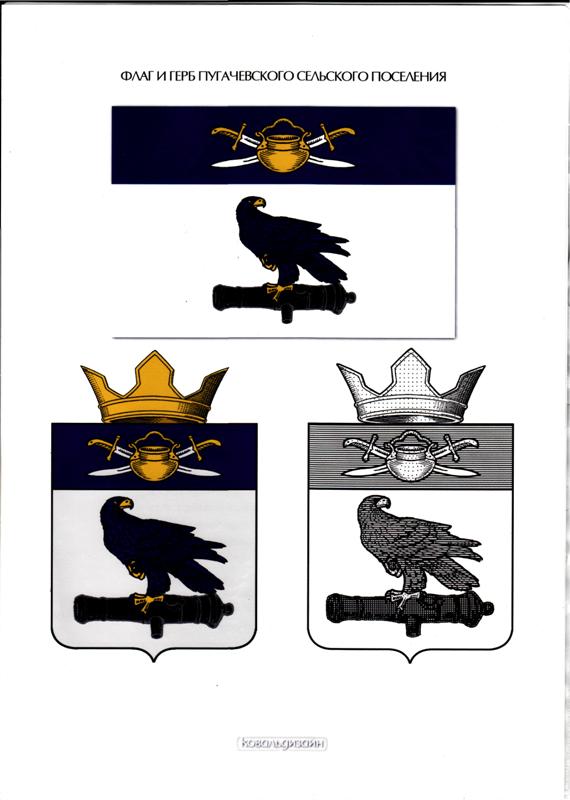 АДМИНИСТРАЦИЯ ПУГАЧЕВСКОГО СЕЛЬСКОГО ПОСЕЛЕНИЯ  КОТЕЛЬНИКОВСКОГО МУНИЦИПАЛЬНОГО   РАЙОНАВОЛГОГРАДСКОЙ  ОБЛАСТИ404378 ст.Пугачевская  Котельниковский  район, Волгоградская областьтел/факс 7-34-60 ;7-34-01 , Е-mail   Pugachevsk@yandex.ruИНН  /КПП 3413008790 / 341301001 , ОГРН  1053458080499 ,  ОКПО  00474318ПОСТАНОВЛЕНИЕот 28.09.2023 года                                                                                                     № 36«Об актуализации адресных сведений в Государственном адресном реестре»           В целях актуализации адресных сведений в ГАР, руководствуясь Федеральными законами от 06.10.2003 № 131-ФЗ «Об общих принципах организации местного самоуправления в Российской Федерации», от 28.12.2013 № 443-ФЗ «О федеральной информационной адресной системе и о внесении изменений в Федеральный закон «Об общих принципах организации местного самоуправления в Российской Федерации», в соответствии с разделом IV постановления Правительства РФ от 22.05.15 № 492 «О составе сведений об адресах, размещаемых в государственном адресном реестре, порядке межведомственного информационного взаимодействия при ведении государственного адресного реестра, о внесении изменений и признании утратившими силу некоторых актов правительства РФ», Уставом Пугачевского сельского поселения Котельниковского муниципального района Волгоградской области, Администрация Пугачевского сельского поселения Котельниковского муниципального района Волгоградской области ПОСТАНОВЛЯЕТ:Дополнить сведения о кадастровых номерах для нижеуказанных объектов адресации:2. Настоящее постановление вступает в силу со дня его подписания и подлежит официальному обнародованию.Глава Пугачевскогосельского поселения             			                                  А.Н. ЛамсковУникальный номер адреса объекта адресации в ГАРКадастровый номерАдрес объекта адресации82477472-8cca-41ca-91cf-cf40156809f7 34:13:010002:105Российская Федерация, Волгоградская область, муниципальный район Котельниковский, сельское поселение Пугачевское, поселок Приморский, улица Строителей, домовладение 13/19050eeec-3f17-4392-b11b-dd412389850434:13:010001:497Российская Федерация, Волгоградская область, муниципальный район Котельниковский, сельское поселение Пугачевское, станица Пугачевская, улица Потемкинская, домовладение 18/16aa66d40-6503-4d03-9b12-eca8c6aa42ad34:13:140001:624Российская Федерация, Волгоградская область, муниципальный район Котельниковский, сельское поселение Пугачевское, станица Пугачевская, улица Молодежная, домовладение 72116ae9d-1937-498f-a8aa-47939cfdbb7234:13:140001:568Российская Федерация, Волгоградская область, муниципальный район Котельниковский, сельское поселение Пугачевское, станица Пугачевская, улица Лесная, домовладение 5/26d802848-0427-4268-bf5e-4452204caddc34:13:140001:499Российская Федерация, Волгоградская область, муниципальный район Котельниковский, сельское поселение Пугачевское, станица Пугачевская, улица Молодежная, домовладение 22/2425ad619-cc02-4780-a556-490d3a54f2a334:13:140001:442Российская Федерация, Волгоградская область, муниципальный район Котельниковский, сельское поселение Пугачевское, станица Пугачевская, улица Степана Разина, домовладение 13c77ae73b-8a25-4516-8d06-785d97bfe3d034:13:140001:482Российская Федерация, Волгоградская область, муниципальный район Котельниковский, сельское поселение Пугачевское, станица Пугачевская, улица Молодежная, домовладение 15a524c021-c926-4c78-bae5-7adf0869461934:13:010001:597Российская Федерация, Волгоградская область, муниципальный район Котельниковский, сельское поселение Пугачевское, станица Пугачевская, улица Аксайская домовладение 73a59d75a-c8fc-4ec0-bd7a-5f761dd52feb34:13:010001:485Российская Федерация, Волгоградская область, муниципальный район Котельниковский, сельское поселение Пугачевское, станица Пугачевская, улица Молодежная, домовладение 16/1e9599ef1-3101-4294-8a8f-3ba22405b79734:13:010001:521Российская Федерация, Волгоградская область, муниципальный район Котельниковский, сельское поселение Пугачевское, станица Пугачевская, улица Зимовейская, домовладение 2994e0618a-8e8a-404e-89f3-ae288b222e7734:13:010001:802Российская Федерация, Волгоградская область, муниципальный район Котельниковский, сельское поселение Пугачевское, станица Пугачевская, улица Садовая, домовладение 17074341b8-620c-4bcc-8a02-d0831bdfa7b034:13:010002:146Российская Федерация, Волгоградская область, муниципальный район Котельниковский, сельское поселение Пугачевское, поселок Приморский, улица Заречная, домовладение 3/18a03c473-44ee-4caa-a45d-f173e685c3ba34:13:010001:561Российская Федерация, Волгоградская область, муниципальный район Котельниковский, сельское поселение Пугачевское, станица Пугачевская, улица Молодежная, домовладение 6/271629732-a501-4115-a509-62ee21cd587a34:13:010001:552Российская Федерация, Волгоградская область, муниципальный район Котельниковский, сельское поселение Пугачевское, станица Пугачевская, улица Степная, домовладение 2/267fc5dca-532f-48fc-bf49-728f3d3b084634:13:010001:421Российская Федерация, Волгоградская область, муниципальный район Котельниковский, сельское поселение Пугачевское, станица Пугачевская, улица Степана Разина, домовладение 12/1ce41c8e4-544f-4d29-bb00-195064f67f9434:13:010002:388Российская Федерация, Волгоградская область, муниципальный район Котельниковский, сельское поселение Пугачевское, поселок Приморский, улица Строителей, домовладение 1/1ad66677c-14ae-48e2-9a94-91d4bad528d534:13:010001:572Российская Федерация, Волгоградская область, муниципальный район Котельниковский, сельское поселение Пугачевское, станица Пугачевская, улица Восточная, домовладение 2/299b950ec-9b16-42a2-97f3-a5d45b06e78234:00:000000:18608Российская Федерация, Волгоградская область, муниципальный район Котельниковский, сельское поселение Пугачевское, станица Пугачевская, улица Степана Разина, домовладение 20de054ca-b0d6-4103-96db-3ee95e51368d34:13:010002:73Российская Федерация, Волгоградская область, муниципальный район Котельниковский, сельское поселение Пугачевское, поселок Приморский, улица Строителей, домовладение 2/2421e66c7-1a7c-4cbc-811c-bd28222a012434:13:010002:636Российская Федерация, Волгоградская область, муниципальный район Котельниковский, сельское поселение Пугачевское, поселок Приморский, улица Строителей, домовладение 10/2f0a1b567-ef42-44ec-8b19-678f1b6ce55f34:13:010001:801Российская Федерация, Волгоградская область, муниципальный район Котельниковский, сельское поселение Пугачевское, станица Пугачевская, улица Аксайская, домовладение 13a3af2a97-7872-4db7-bd76-aba102fd653034:13:010001:461Российская Федерация, Волгоградская область, муниципальный район Котельниковский, сельское поселение Пугачевское, станица Пугачевская, улица Степная, домовладение 16c9cbc782-0496-4de8-bf22-cc71db1a757d34:13:010001:502Российская Федерация, Волгоградская область, муниципальный район Котельниковский, сельское поселение Пугачевское, станица Пугачевская, улица Степная, домовладение 2/1e74c2b86-e066-4055-8366-c561fc58588e34:13:010001:439Российская Федерация, Волгоградская область, муниципальный район Котельниковский, сельское поселение Пугачевское, станица Пугачевская, улица Потемкинская, домовладение 151c7190fa-3985-46a6-850d-b133ddc2f9d134:13:010001:438Российская Федерация, Волгоградская область, муниципальный район Котельниковский, сельское поселение Пугачевское, станица Пугачевская, улица Молодежная, домовладение 27/111e12f82-236b-4454-b750-9ba2c52a434b34:13:010002:115Российская Федерация, Волгоградская область, муниципальный район Котельниковский, сельское поселение Пугачевское, поселок Приморский, улица Строителей, домовладение 6/1a8bc3b8e-a269-4c12-bc78-f8d24075676634:13:010001:616Российская Федерация, Волгоградская область, муниципальный район Котельниковский, сельское поселение Пугачевское, станица Пугачевская, улица Молодежная, домовладение 25/2d1d07d63-4dcc-4086-9440-eb883f3edd9934:13:010002:123Российская Федерация, Волгоградская область, муниципальный район Котельниковский, сельское поселение Пугачевское, поселок Приморский, улица Строителей, домовладение 3/20c3e6a0f-9d29-4b55-aea4-8afd0354396334:13:010001:493Российская Федерация, Волгоградская область, муниципальный район Котельниковский, сельское поселение Пугачевское, станица Пугачевская, улица Лесная, домовладение 2/158443226-ad74-43b8-9c7c-1d2b33aa4d8834:13:010001:804Российская Федерация, Волгоградская область, муниципальный район Котельниковский, сельское поселение Пугачевское, станица Пугачевская, улица Донская, домовладение 2942a5897-3042-408d-952d-92771c05a0c834:13:010001:580Российская Федерация, Волгоградская область, муниципальный район Котельниковский, сельское поселение Пугачевское, станица Пугачевская, улица Зимовейская, домовладение 26/2bd5ea122-fef5-414c-bc5e-78983fb5704634:13:010001:590Российская Федерация, Волгоградская область, муниципальный район Котельниковский, сельское поселение Пугачевское, станица Пугачевская, улица Садовая, домовладение 2750fff7b-878b-414b-ae6a-f10fcd9ebd6f34:13:010001:515Российская Федерация, Волгоградская область, муниципальный район Котельниковский, сельское поселение Пугачевское, станица Пугачевская, улица Степная, домовладение 3750f509d-40b7-4fa2-8526-2f4d262cb33e34:13:010001:555Российская Федерация, Волгоградская область, муниципальный район Котельниковский, сельское поселение Пугачевское, станица Пугачевская, улица Лесная домовладение 1/2b5ac0c8e-b16c-4f5c-99b4-91018daff4a334:13:010001:541Российская Федерация, Волгоградская область, муниципальный район Котельниковский, сельское поселение Пугачевское, станица Пугачевская, улица Садовая, домовладение 65a8f5b5f-81f3-4a12-b7f3-9a345703966634:13:010002:120Российская Федерация, Волгоградская область, муниципальный район Котельниковский, сельское поселение Пугачевское, поселок Приморский, улица Строителей, домовладение 13/2fb2d8c63-e476-4ecc-942c-05f36c084ffa34:13:010001:491Российская Федерация, Волгоградская область, муниципальный район Котельниковский, сельское поселение Пугачевское, станица Пугачевская, улица Молодежная, домовладение 23/188f5451a-c367-44cc-8035-23fe36d5cbfc34:13:010001:654Российская Федерация, Волгоградская область, муниципальный район Котельниковский, сельское поселение Пугачевское, станица Пугачевская, улица Молодежная, домовладение 2/2836cf272-e96c-4312-946d-9c1bea638bf134:13:010001:440Российская Федерация, Волгоградская область, муниципальный район Котельниковский, сельское поселение Пугачевское, станица Пугачевская, улица Степана Разина, домовладение 111de15dce-78d3-4597-9812-8cee21eb147e34:13:010001:532Российская Федерация, Волгоградская область, муниципальный район Котельниковский, сельское поселение Пугачевское, станица Пугачевская, улица Лесная, домовладение 6/22e373be8-80ba-452e-ad43-b1f8e9b1dc0934:13:010001:288Российская Федерация, Волгоградская область, муниципальный район Котельниковский, сельское поселение Пугачевское, станица Пугачевская, улица Молодежная, домовладение 29/18392ab63-21fe-44c7-8820-ddf25cd2e21534:13:010001:610Российская Федерация, Волгоградская область, муниципальный район Котельниковский, сельское поселение Пугачевское, станица Пугачевская, улица Аксайская, домовладение 143aea4f25-5d19-4cff-8b50-4c952e63f8cd34:13:010001:548Российская Федерация, Волгоградская область, муниципальный район Котельниковский, сельское поселение Пугачевское, станица Пугачевская, улица Молодежная, домовладение 4/2c4fe2294-23cc-46f4-91e6-3fc9297ca34f34:13:010001:501Российская Федерация, Волгоградская область, муниципальный район Котельниковский, сельское поселение Пугачевское, станица Пугачевская, улица Молодежная, домовладение 2/1a414cbc4-23b2-4a62-a6a3-21acae3ff69b34:13:010001:657Российская Федерация, Волгоградская область, муниципальный район Котельниковский, сельское поселение Пугачевское, станица Пугачевская, улица Молодежная, домовладение 4107f96b82-8786-400c-a952-d07d6fbcf85934:13:010001:479Российская Федерация, Волгоградская область, муниципальный район Котельниковский, сельское поселение Пугачевское, станица Пугачевская, улица Тополевая, домовладение 14